A FREE Online Orientation toMindfulness Based Stress Reduction - MBSR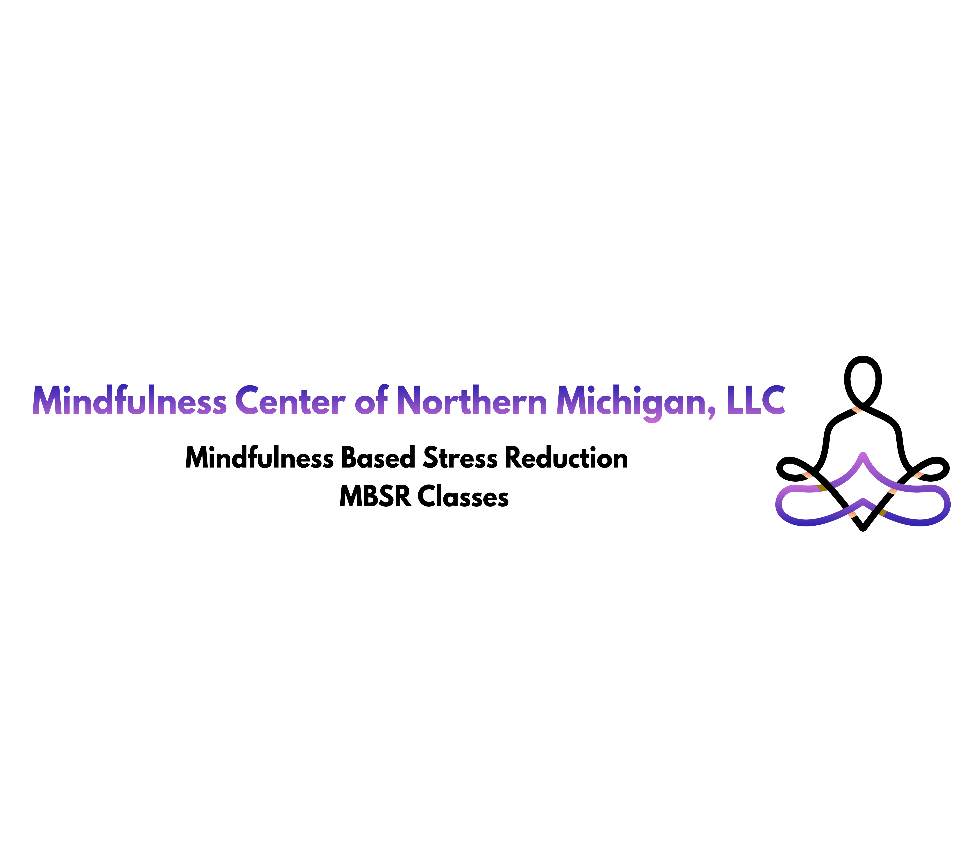    Sponsored by:              Northern Michigan Psychiatric Services, PC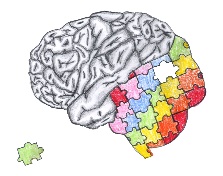 